KURUKSHETRA UNIVERSITY KURUKSHETRA  	 (Established by the State Legislature Act XII of 1956)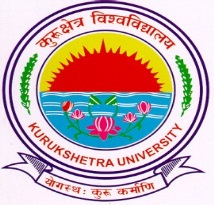 		     (‘A+’ Grade, NAAC Accredited) NOTICEComputer Appreciation & Application Test (Phase-II,) and Aptitude Test (Phase-III) for recruitment for the posts of Clerk (Budgeted) advertised vide Advt.No.1/2019 have been fixed for 25.8.2019(Sunday).  Admit Cards have been uploaded on the University website www.kuk.ac.in.  All concerned can download the same from the University website.REGISTRAR